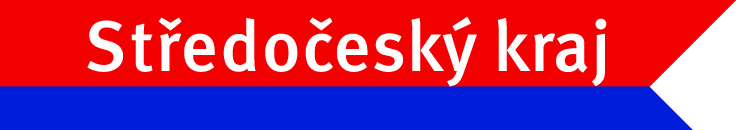 INVESTIČNÍ DOTACEPoskytovatel:		Středočeský krajProgram:	Středočeský Infrastrukturní fond v rámci Operačního programu Životní prostředí pro období 2014-2020Prioritní osa:	Zlepšování kvality vod a snižování rizika povodníRealizace:	Zbečno – kanalizace II. a III. etapaEvidenční číslo:	ISF/ŽIV/039062/2019Účel projektu:	Výstavba kanalizace v obci ZbečnoCena projektu:	89 550 000 Kč bez DPHPříspěvek Středočeského kraje:	1 282 319 Kč